ClarityForgiveness1 John 1:5-10, Ephesians 4:31-32You are forgivable.  All of it is forgivable.The depths to which you accept forgiveness = the depths to which you can forgive. Forgiveness is: Forgiveness is not: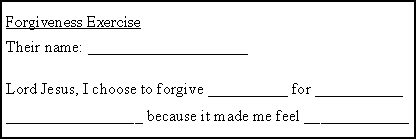 